WIOSNA W PEŁNI3. Wiosna w sadzie.						                         13.V.2020Popatrz na zdjęcia i opowiedz jak wygląda sad wiosną: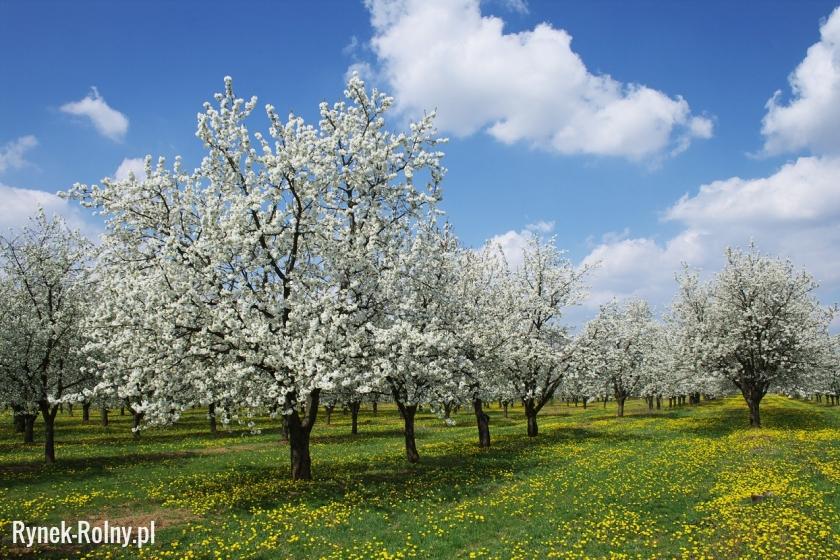 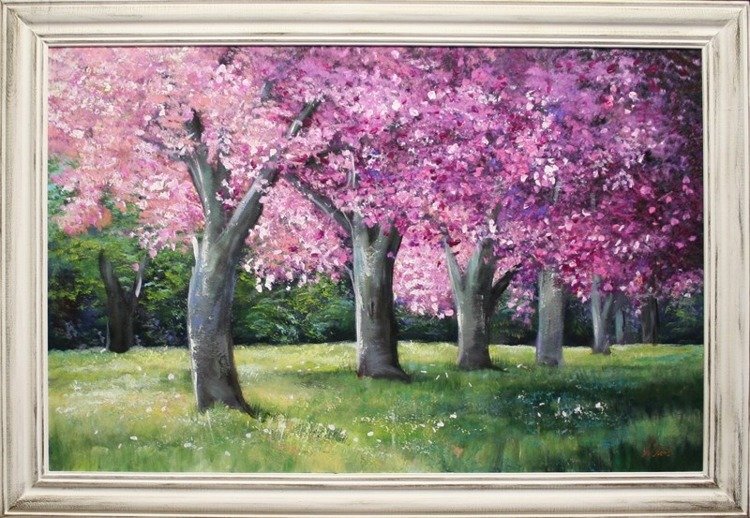 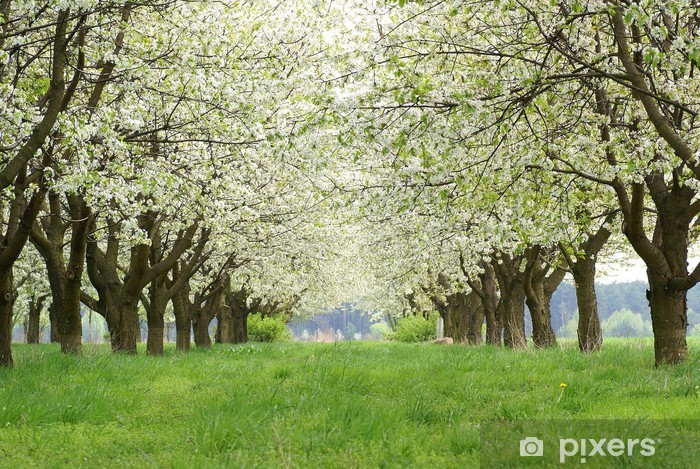 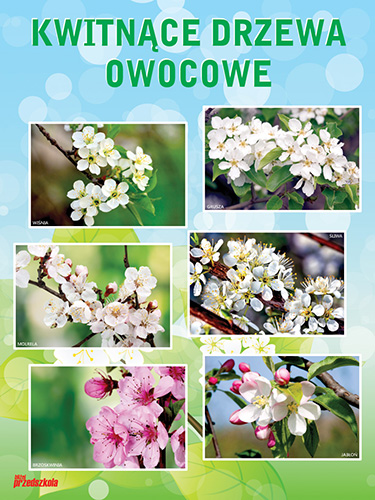 Wytnij i ułóż w odpowiedniej kolejności.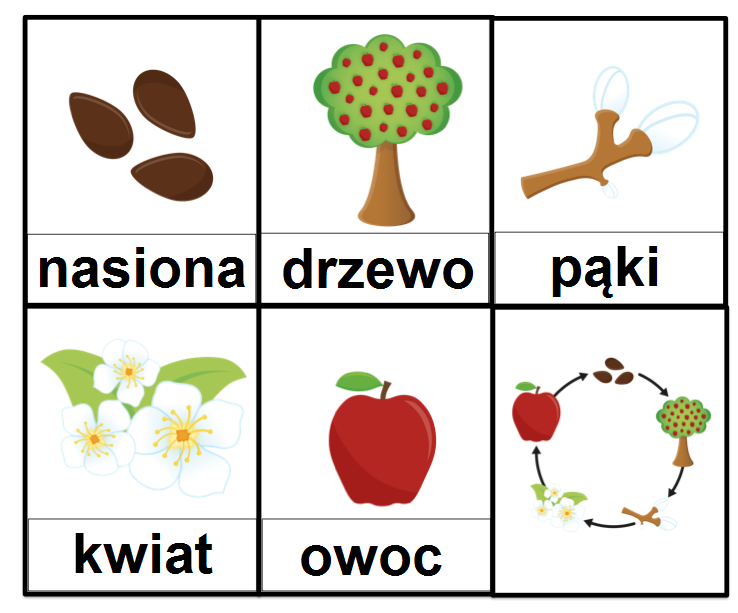 Wytnij napisy i obrazki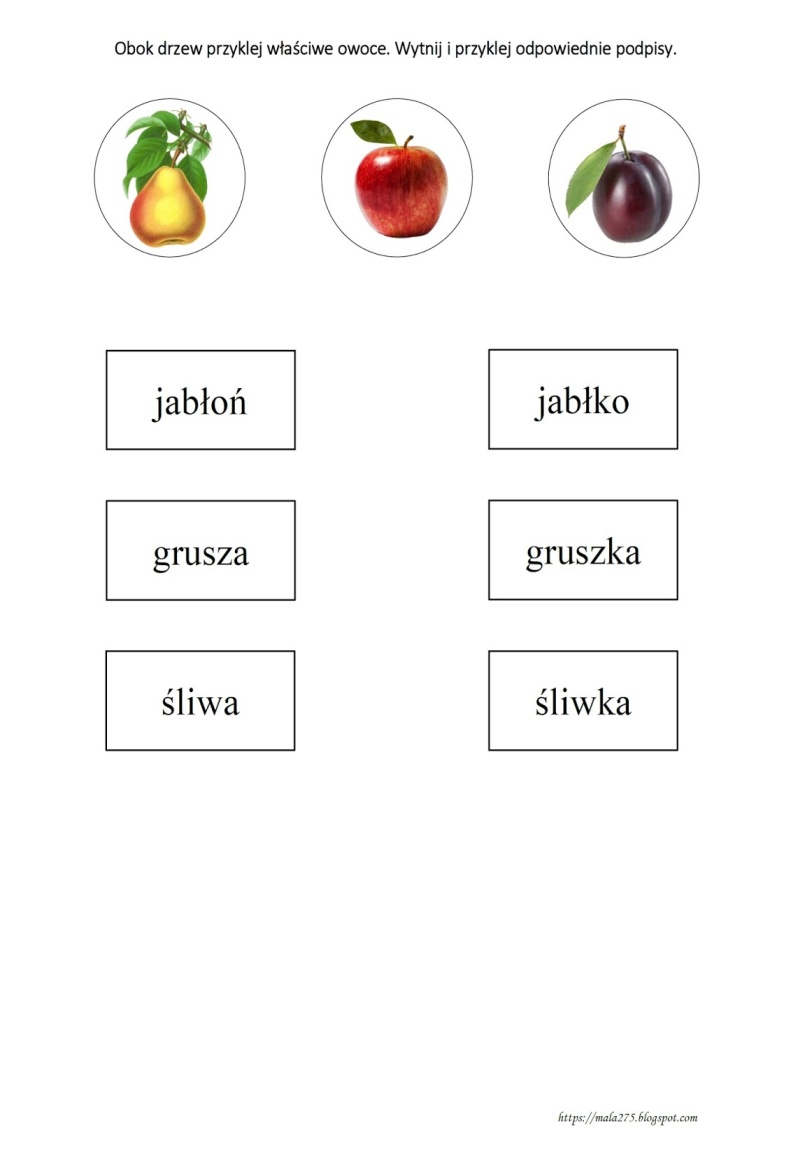 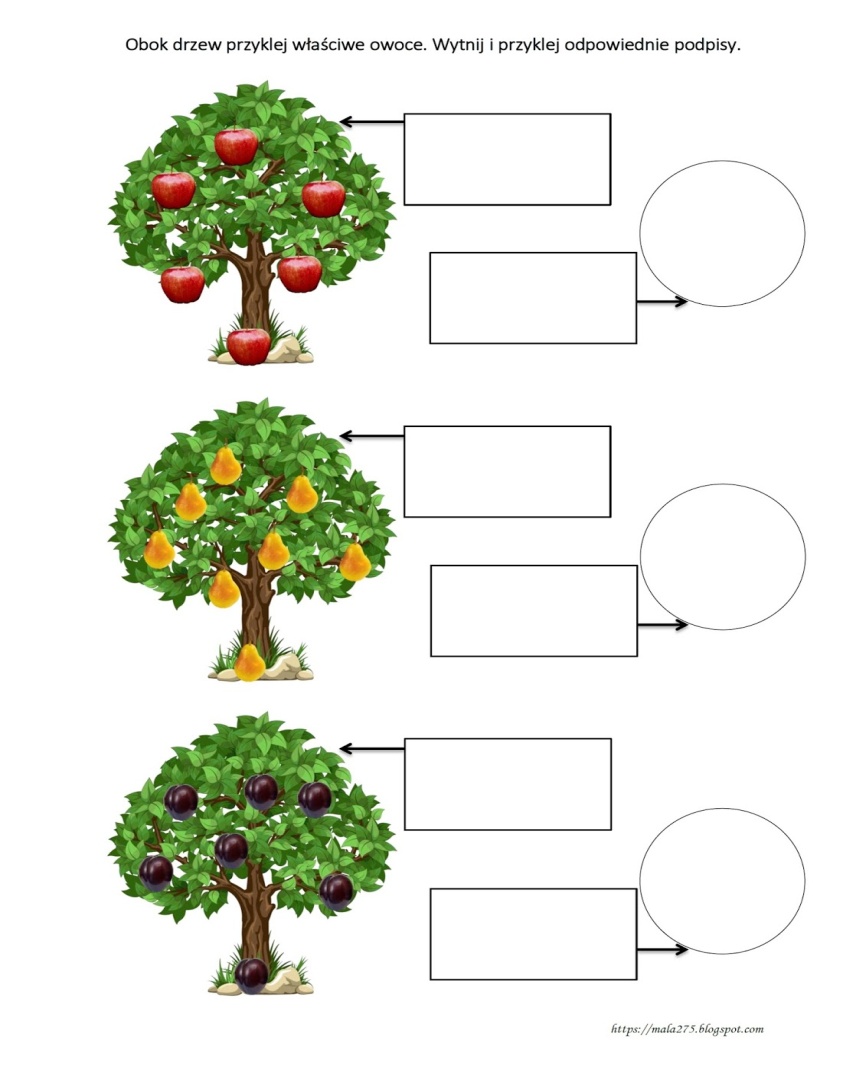 Poćwicz pisanie: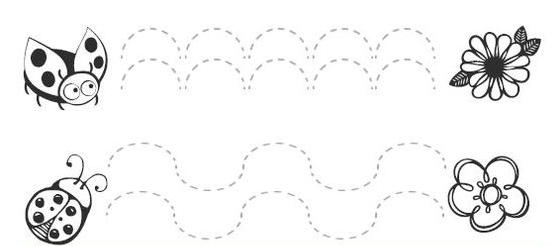 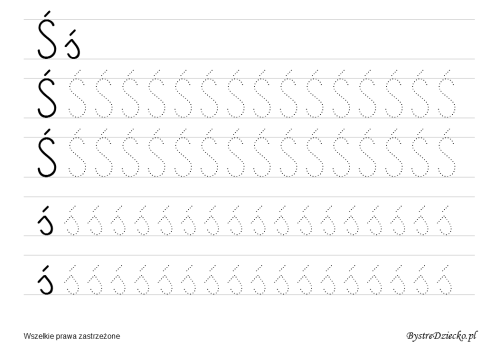 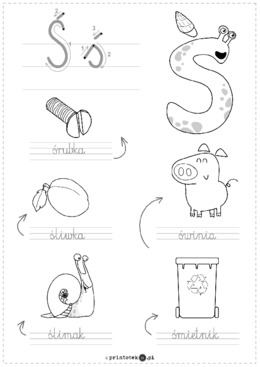 Zapoznaj się z tekstem, spróbuj część przepisać: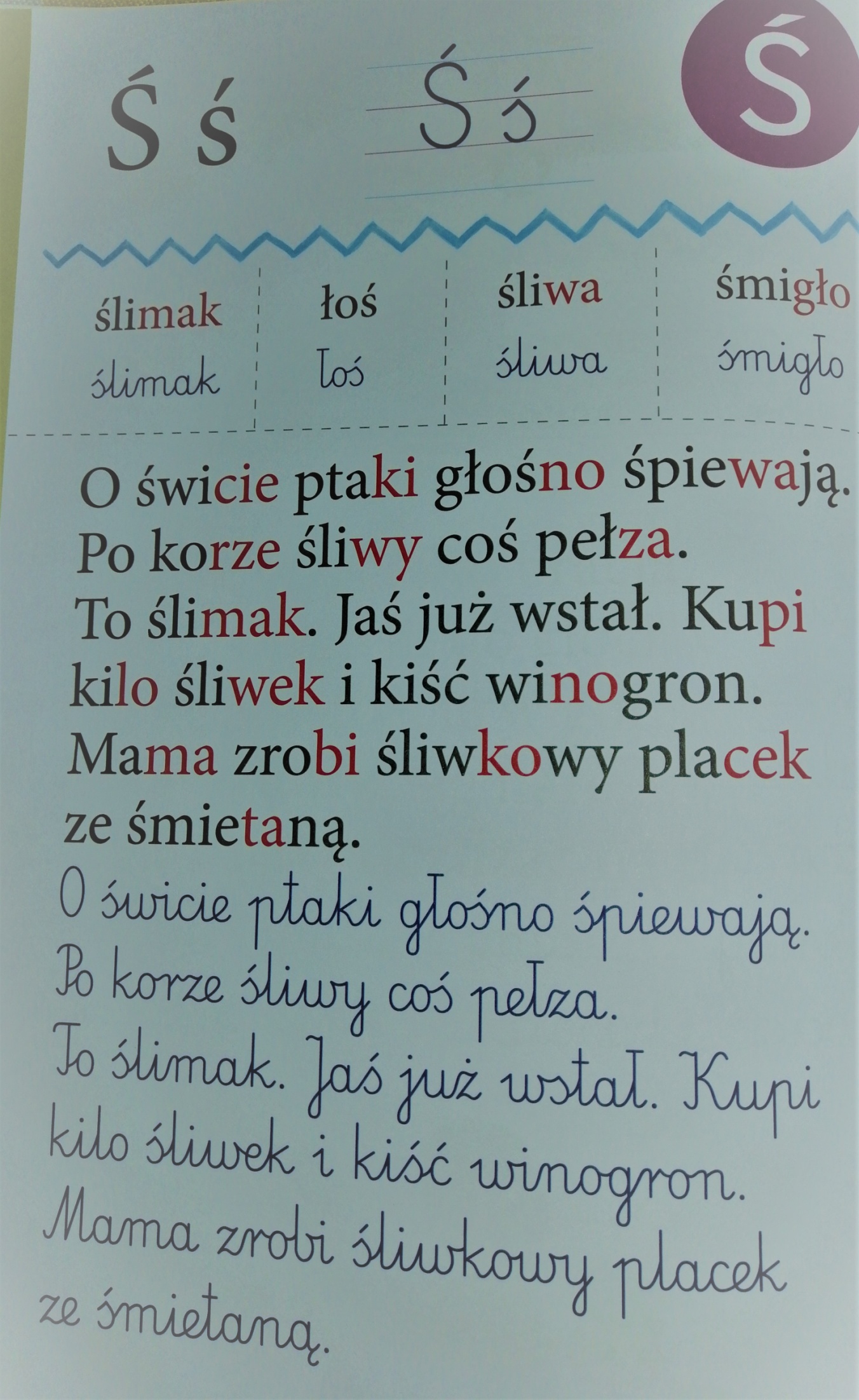 Czas na liczenie: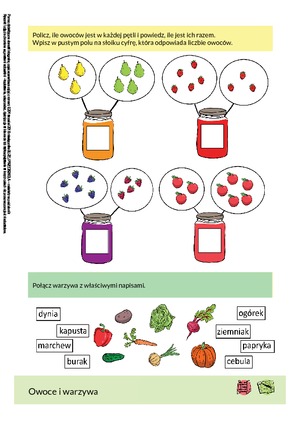 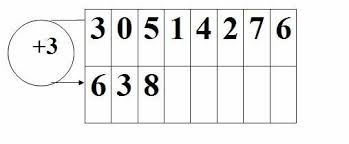 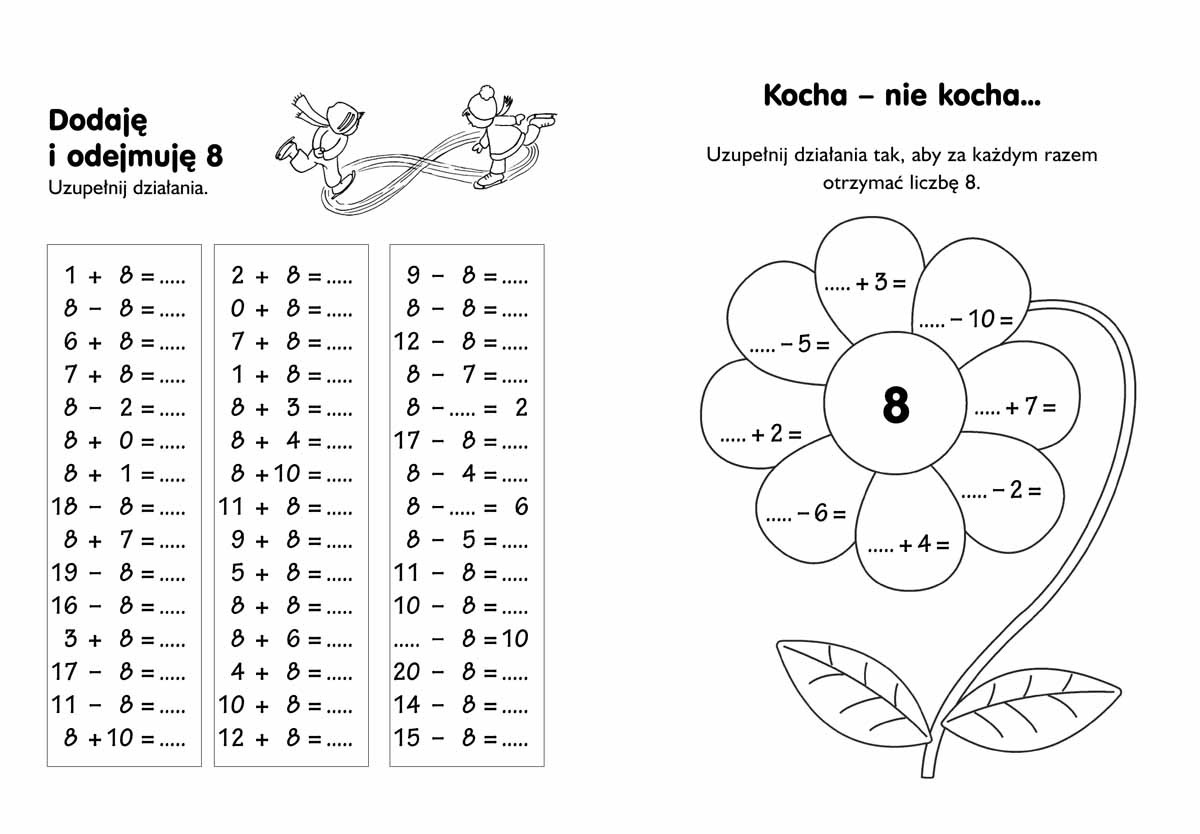 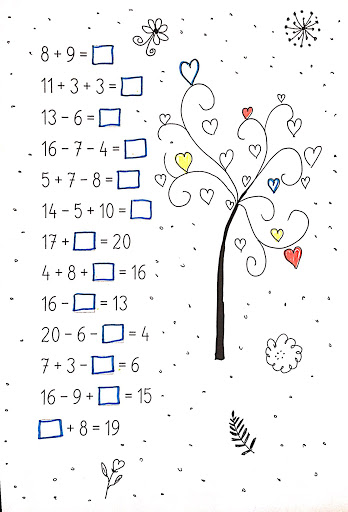 Propozycje plastyczne: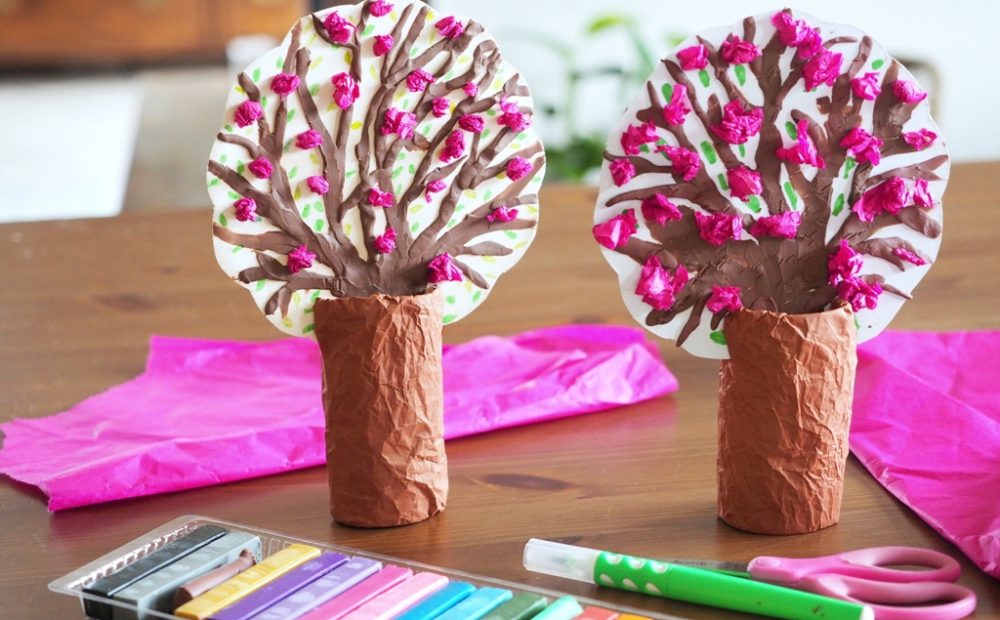 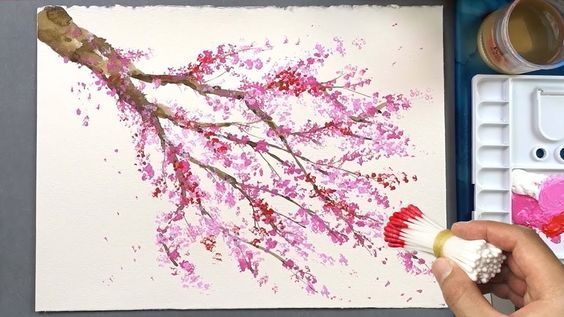 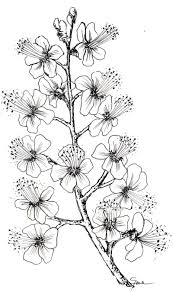 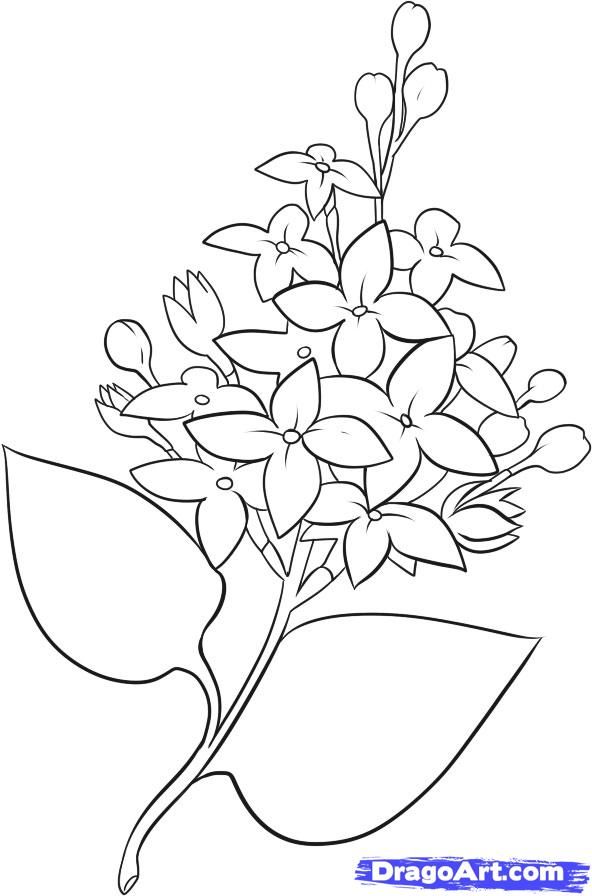 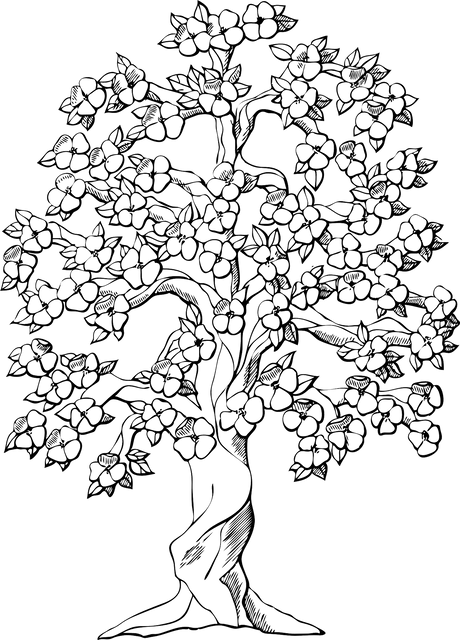 